STATE OF MAINE REQUEST FOR INFORMATION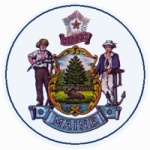 RFI AMENDMENT #1RFI NUMBER AND TITLE:RFI#201907133 - Technical Consulting Services to Support the Competitive Procurement of Maine’s Medicaid Management Information System & Fiscal Agent ServicesAMENDMENT DATE:August 14, 2019 RESPONSE SUBMISSION DUE DATE:August 30, 2019 (Amended)RFI ISSUED BY:Department of Health and Human Services, Office of MaineCare Services RESPONSE SUBMISSION SUBMIT TO:RFP.DHHS@maine.govDESCRIPTION OF CHANGES IN RFI (if any):Response Submission Deadline is Amended.DESCRIPTION OF CHANGES IN RFI (if any):Response Submission Deadline is Amended.Revised Language in the RFI (if any):Revised Language in the RFI (if any):All other provisions and clauses of the RFI remain unchanged.All other provisions and clauses of the RFI remain unchanged.